WE WILL REMEMBER THEM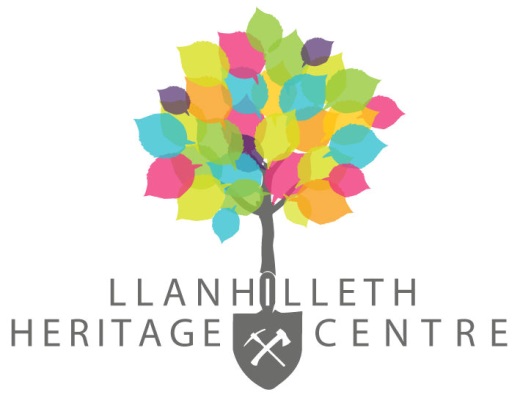 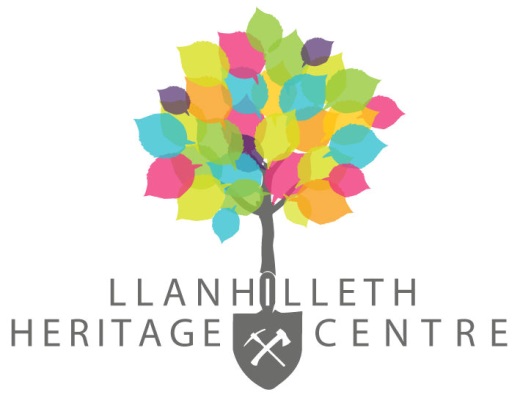 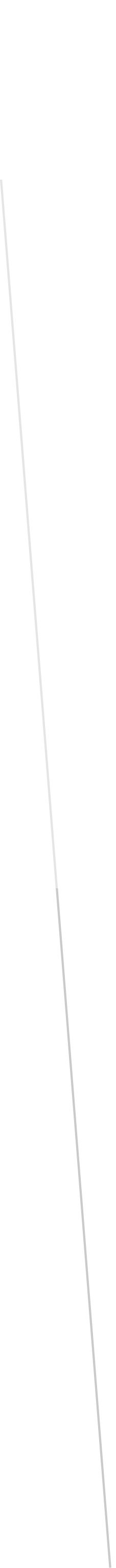 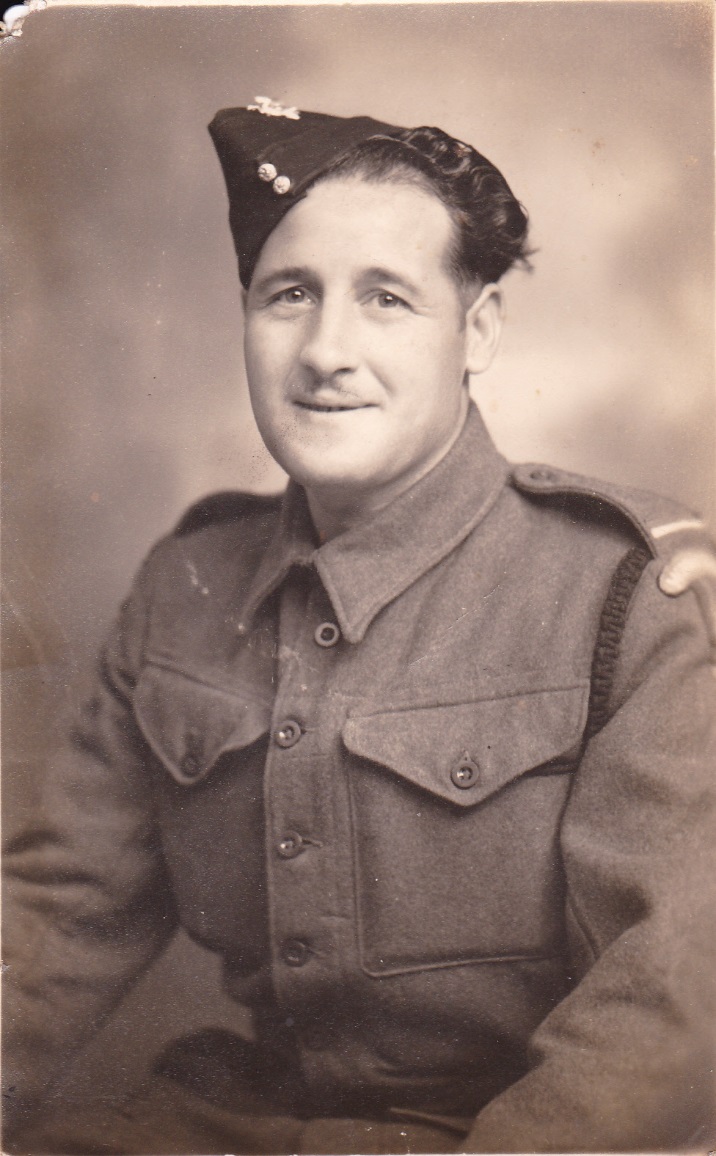 